Ежедневный гидрологический бюллетеньСведения о состоянии водных объектов Восточно-Казахстанской и Абайской области, по данным гидрологического мониторинга на государственной сети наблюдений по состоянию на 8 час. 28 апреля 2024 годаОЯ: На территории Абайской и Восточно-Казахстанской области на предстоящие сутки в связи повышением температурного фона продолжится интенсивное снеготаяние в среднегорной зоне, ожидается формирование склоновых стоков, подъемы уровней воды на реках, при этом возможны разливы и подтопления. На гидрологическом посту р. Ертис – с. Абылайкит уровень воды 303 см, превышение критической отметки на 3 см.Данные ГЭСПримечание: Данные сбросов (Б ГЭС, У-ка ГЭС, Шульбинская ГЭС) и уровень воды (У-ка ГЭС, Шульбинская ГЭС) получены по оперативным данным АО «KEGOK». Директор                   		                                                            Л. БолатқанСоставил (а): Асқарова І.А.Тел.: 8 7232 76 79 05	Күнделікті гидрологиялық бюллетеньМемлекеттік бақылау желісіндегі гидрологиялық мониторинг деректері бойынша Шығыс Қазақстан және Абай облыстарының су нысандарының 2024 жылғы 28 сәуірдегі сағат 8-гі жай-күйі туралы мәліметтер. ҚҚ: Алдағы тәулікте Шығыс Қазақстан және Абай облыстарының аумағында температуралық фонның жоғарлауына байланысты орта таулы аймақтарда қарқынды қар еруі жалғасады, беткейлік ағындардың қалыптасуы мен өзендердегі су деңгейінің көтерілуі күтіледі, сонымен қатар су жайылуы мен су басуы мүмкін. Абылайкит а. – Ертіс ө. гидрологиялық бекетінде су деңгейі 302 см-ді құрады, шекті деңгейден 2 см-ге асуы байқалады.СЭС бойынша мәліметтерЕскерту: Төгім (Бұқтырма, Өскемен және Шүлбі СЭС) және су деңгейі (Өскемен, Шүлбі СЭС)  ақпараттар  «KEGOK» АҚ жедел мәліметтері бойынша берілді. Директор                   		                                                            Л. Болатқан Орындаған: Асқарова І.А.   Тел.: 8 7232 76 79 05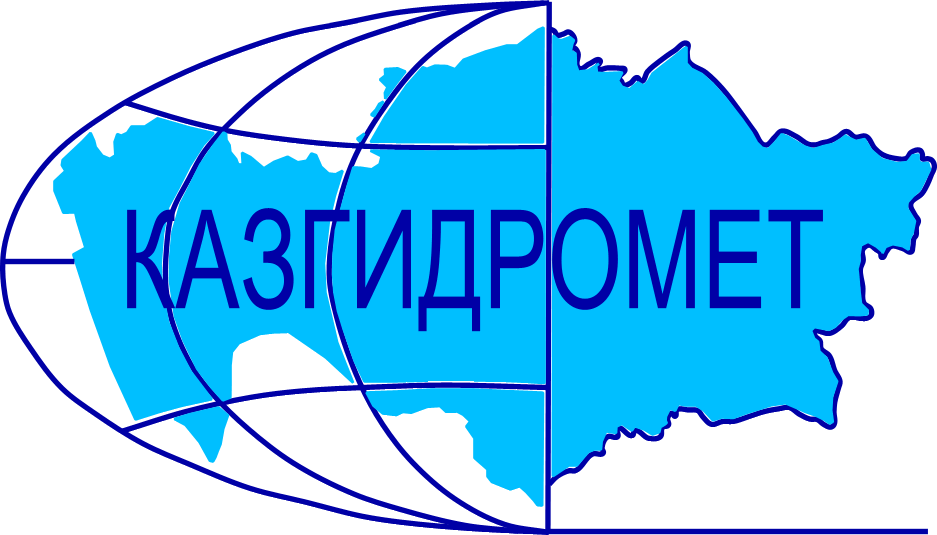 Филиал Республиканского государственного предприятия на праве хозяйственного ведения "Казгидромет" Министерства экологии и природных ресурсов РК по Восточно-Казахстанской и Абайской областямФилиал Республиканского государственного предприятия на праве хозяйственного ведения "Казгидромет" Министерства экологии и природных ресурсов РК по Восточно-Казахстанской и Абайской областямг. Усть-Каменогорск   ул. Потанина, 12г. Усть-Каменогорск   ул. Потанина, 12Тел. 76 79 05, 70 14 40Название гидрологического постаКритический уровеньводы смУровень воды смИзменение уровня воды за сутки ±смРасход воды, м³/с Ледовая обстановка и толщина льда смр. Кара Ертис - с. Боран525365-23622р. Ертис - с. Абылайкит3003031р. Ертис - с. Уварова300-6р. Ертис - с. Баженово502-29р. Ертис - г. Семей450389-26р. Ертис - с. Семиярка55034603520р. Бас Теректы - с. Мойылды167333.7р. Калжыр - с. Калжыр471-435.2р. Кандысу - с. Сарыолен71-47.16р. Богаз - с. Кызыл Кесик23302.75р. Каргыба - с. Есим3600р. Улкен Бокен - с. Джумба357068.4р. Кайынды - с. Миролюбовка195-2р. Куршим - с. Маралды255-371.0р. Куршим - с. Вознесенка310210-5102р. Нарын - с. Кокбастау388-1224.0р. Нарын - с. Улкен Нарын199-645.7р. Буктырма - с. Берель290100443.1р. Буктырма - с. Барлык250(300з)85-7127р. Буктырма - с. Лесная Пристань530378-4460р. Хамир - с. Малеевск175482.2р. Акберел (Aкбулкак) – с. Берел254-216.8р. Аксу - с. Аксу105-236.6р. Урыль - с. Урыль145-52.40р. Черновая - с. Черновое (Аккайнар)54113.78р. Левая Березовка - с. Средигорное200118-26.24р. Тургысын - с. Кутиха102-176.0р. Березовка - с. Соловьево155-911.8р. Сибе - с. Алгабас159-1р. Абылайкит - с. Самсоновка420325-734.9р. Тайынты – с. Асубулак297-320.7р. Смолянка - с. Северное77-11.93р. Шаровка - с. Шаровка162-2р. Ульби - г. Риддер274-9р. Ульби - с. Ульби Перевалочная3801860240р. Киши Ульби - с. Горная Ульбинка3802422р. Дресвянка - с. Отрадное52-12.77р. Улан - с. Герасимовка440356-46.74р. Глубочанка - с. Белокаменка334243-31.53р. Красноярка - с. Предгорное350223-48.87р. Оба - с. Каракожа2035242р. Оба - с. Верхуба450235-8р. Оба - г. Шемонаиха430186-21393р. Малая Убинка - с. Быструха470-15р. Жартас - с. Гагарино15200.38р. Кызылсу - с. Шалабай220-28.30р. Шар - аул Кентарлау490373-642.1р. Шар – г. Чарск304-3вдхр. Буктырма - п. Тугыл461-2Волнениевдхр. Буктырма - с. Аксуат463-1Волнениевдхр. Буктырма - с. Куйган4635Волнение вдхр. Буктырма - с. Хайрузовка4579Волнениевдхр. Буктырма - с. Заводинка45911Волнение, нагон водывдхр. Буктырма - с. Селезневка45313Волнение, нагон водывдхр. Буктырма - г. Серебрянск4489р. Аягоз - с. Тарбагатай130112.5р. Аягоз - г. Аягоз228-10р. Уржар - с. Казымбет 146127.0р. Емель - п. Кызылту 224238.7Название ГЭСНормальный подпорный уровеньНормальный подпорный уровеньУровеньводы, м БСОбъем,км3Сброс,м3/сФактический приток, м3/сПримечаниеНазвание ГЭСУровеньводы, м БСОбъем,км3Уровеньводы, м БСОбъем,км3Сброс,м3/сФактический приток, м3/сПримечаниеБ ГЭС (сброс среднее суточный)394.8449.62391.5633.3189921420данные Б ГЭС за 2023 год389.6325.226698У-КА ГЭС (08:00 ч.)327.840.66327.440.6411020Шульбинская ГЭС (08:00 ч.)240.02.39233.981.1972720633Ульби+ОбаҚР Экология және табиғи ресурстар министрлігінің "Қазгидромет" шаруашылық жүргізу құқығындағы Республикалық мемлекеттік кәсіпорнының Шығыс Қазақстан және Абай облыстары бойынша филиалыҚР Экология және табиғи ресурстар министрлігінің "Қазгидромет" шаруашылық жүргізу құқығындағы Республикалық мемлекеттік кәсіпорнының Шығыс Қазақстан және Абай облыстары бойынша филиалыӨскемен қ.   Потанина көшесі, 12 үй.Өскемен қ.   Потанина көшесі, 12 үй.Тел. 76 79 05, 70 14 40Гидрологиялық бекеттердің атауыСудың шектік деңгейі, смСу дең-гейі,смСу деңгейі-нің тәулік ішінде өзгеруі,± смСу шығыны,  м³/сМұз жағдайы және мұздың қалыңдығы, смБоран а.- Қара Ертіс ө.525Абылайкит а. – Ертіс ө.300Уварова а. – Ертіс ө.Баженово а. – Ертіс ө.Семей қ. – Ертіс ө.450Семиярка а.- Ертіс ө.550Мойылды а.- Бас Теректі ө.Қалжыр а.- Калжыр ө.Сарыөлен а.- Қандысу ө. Қызыл Кесік а.- Боғаз ө. Есім а. – Қарғыба ө. Жұмба а.-Үлкен Бөкен ө.Миролюбовка а. - Қайынды ө. Маралды а. – Күршим ө.Вознесенка а.- Күршім ө.310Көкбастау а. - Нарын ө.Улкен Нарын а.- Нарын ө.Берель а. – Бұқтырма ө.290Барлық а. - Бұқтырма ө.250(300з)Лесная Пристань а.–Бұқтырма ө.530Малеевск а. - Хамир ө. Берел а. - Ақберел (Aқбұлқақ) ө.Ақсу а.-Ақсу ө.Өрел а. - Өрел ө.Черновое (Аққайнар) а. - Черновая ө. Средигорное а.- Левая Березовка ө. 200Кутиха а.- Тұрғысын ө. Соловьево а. -  Березовка ө. Алғабас а. – Сибе ө.  Самсоновка а. – Абылайкит ө.420Асубұлак а. – Тайынты ө.Смолянка а. – Северное ө.Шаровка а. – Шаровка ө.Риддер қ. – Үлбі ө.Ульби Перевалочная а.–Үлбі ө.380Горная Ульбинка а. – Кіші Үлбі ө.380Отрадное а. - Дресвянка ө.  Герасимовка а. -  Ұлан ө. 440Белокаменка а. - Глубочанка ө.  334Предгорное а.- Красноярка ө.350Каракожа а. - Оба ө.Верх Уба а. - Оба ө.450Шемонаиха қ. – Оба ө.430Быструха а. - Малая Убинка ө. Гагарин а. - Жартас ө.Шалабай а. – Қызылсу ө. Кентерлау а. - Шар ө.490Шар қ. – Шар ө.Тұғыл а. – Бұқтырма су қ.ТолқуАқсуат а. – Бұқтырма су қ.ТолқуҚұйған а. – Бұқтырма су қ.ТолқуХайрузовка а. – Бұқтырма су қ.Заводинка а. – Бұқтырма су қ.Селезневка а. – Бұқтырма су қ.Серебрянск қ. – Бұқтырма су қ.Тарбағатай а. – Аягоз ө. Аягөз қ. - Аягөз ө. Қазымбет а. – Үржар ө.Қызылту а. – Емел ө.СЭС атауы Қалыпты тірек деңгейіҚалыпты тірек деңгейіСу деңгейі,м БЖКөлем,км3Төгім,м3/сНақты ағын,м3/с ЕскертуСЭС атауы Су деңгейі,м БЖКөлем,км3Су деңгейі,м БЖКөлем,км3Төгім,м3/сНақты ағын,м3/с ЕскертуБұқтырма СЭС (орта тәуліктік)394.8449.622023 жылғы БСЭС мәліметӨскемен СЭС (с. 08:00)327.840.66Шүлбі СЭС (с. 08:00)240.02.39Үлбі+Оба